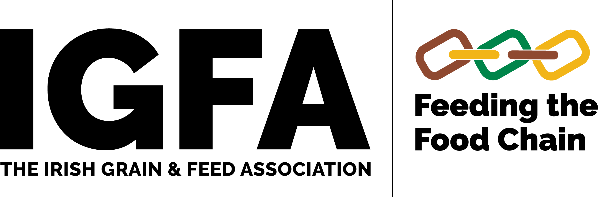 IGFA Annual Dinner on Thursday 26th January 2023     Booking Information14 November 2022We are looking forward to hosting the IGFA Annual Dinner on Thursday 26th January 2023 at the Crowne Plaza Hotel, Santry, Co Dublin. We have once again engaged the assistance of Event Director, Terri Cullinane, to look after the bookings on our behalf. In order to ensure that the arrangements run as smoothly as possible please adhere to the following:Please complete the booking form as soon as possible and post or email to Terri Email - terri@capeclearconsulting.com. Address -15a Albert Road Lr., Sandycove, Dublin 9, A96 P3X9. Please pass a copy of the booking form to your Accounts Department for payment as this is your invoice. Reference the payment with your company name for ease of identification.Tables will hold a maximum of 12 people. Bookings of less than 12 people per table may be required to share. The last date the printer will accept names for inclusion in the dinner booklet is Thursday 19th January 2023. Bookings and changes will be accepted until close of business Friday 20th January 2023, but these will not be included in the booklet. There will be no exceptions so book early to avoid disappointment. Please note that messages left on the voicemail will not secure a table.  Once payment and booking form are received Terri will confirm your booking by email. 